Food Options around University of Louisville’s Speed School (Within 5 Miles)Mt. Fuji** (1.1 Miles)Come Back Inn* (3.2 Miles)Burger Boy (1.9 Miles)Home Run Burgers** (1.1 Miles)Sam’s Gyros* (1.1 Miles)Kentucky Taco Company (0.8 Miles)Noodles & Company*(1.1 Miles)Senor Iguana’s** (1.1 Miles)Qdoba**(1.1 Miles)Beef O’Brady’s  (1.1 Miles)Arby’s (1.3 Miles)Taco Bell (1.3 Miles)El Nopal* (1.3 Miles)Maira Mediterranean Grill (0.8 Miles)Jimmy John’s** (1.0 Miles)Penn Station (1.9 Miles)The Post** (2.5 Miles)McDonald’s (0.6 Miles)Raisin’ Canes (3.7 Miles)Skyline Chili (3.7 Miles)Heart and Soy* (3.7 Miles)Panera** (3.2 Miles)Mark’s Feed Store (3.5 Miles)Papa John’s Pizza (0.6 Miles)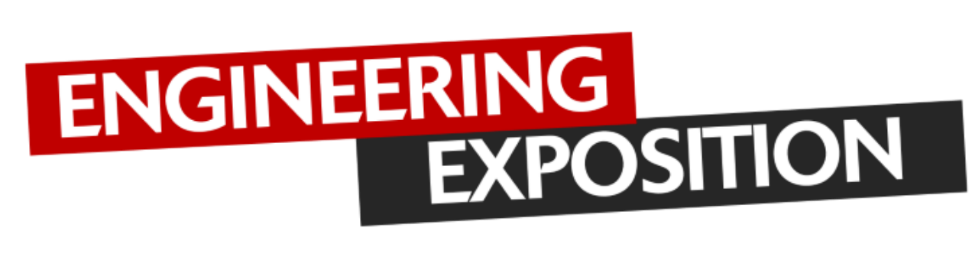 * Designates vegetarian options**Designates vegan optionsBold designates gluten free